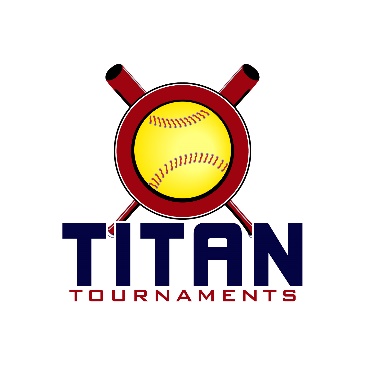 	Thanks for playing ball with Titan!	
Park Address: North Hall Park – 4175 Nopone Rd, Gainesville, GADirector – David (601)-573-3669Format: 3 seeding games + single elimination bracket playRoster and Waiver Forms must be submitted to the onsite director upon arrival and birth certificates must be available on site in each head coach’s folder.12U Entry Fee - $375/ Team Gate Fee $125Sanction - $35 if unpaid in 2022Please check out the How much does my team owe document.Run rule is 12 after 3, 10 after 4, 8 after 5. Games are 7 innings if time permits.Pitching rule overview – 1. The pitcher’s pivot foot shall maintain contact with the pitcher’s plate until the forward step. Note: a pitcher may take a step back with the non-pivot foot from the plate prior, during, or after the hands are brought together. 
2. Illegal Pitch – Is a ball on the batter. Note: Runners will not be advanced one base without liability to be put out.The on deck circle is on your dugout side. If you are uncomfortable with your player being that close to the batter, you may have them warm up further down the dugout, but they must remain on your dugout side.
Headfirst slides are allowed, faking a bunt and pulling back to swing is allowed.Runners must make an attempt to avoid contact, but do not have to slide.
Warm Up Pitches – 5 pitches between innings or 1 minute, whichever comes first.Coaches – one defensive coach is allowed to sit on a bucket or stand directly outside of the dugout for the purpose of calling pitches. Two offensive coaches are allowed, one at third base, one at first base.
Offensive: One offensive timeout is allowed per inning.
Defensive: Three defensive timeouts are allowed during a seven inning game. On the fourth and each additional defensive timeout, the pitcher must be removed from the pitching position for the duration of the game. In the event of extra innings, one defensive timeout per inning is allowed.
An ejection will result in removal from the current game, and an additional one game suspension. Flagrant violations are subject to further suspension at the discretion of the onsite director.New to 2022: The pitcher’s pivot foot when pushing off may drag in contact with the ground, but both feet being in the air is also allowed.Note: A pitcher may not “crow hop”, also known as re-planting their pivot foot to push off a second time.12U Seeding Games are 70 minutes finish the inning*Please be prepared to play at least 15 minutes prior to your team’s scheduled start times**The team that drew 4 seeding games, due to the odd # of teams in the age group will have their worst game thrown out, except for the head-to-head portion if it applies**12U Bracket Games Are 75 Minutes Finish The Inning**Please be prepared to play at least 15 minutes prior to your team’s scheduled start times*Bronze BracketSilver BracketGold BracketTimeFieldTeamScoreTeam8:301Warrior Fastpitch6-22010 GA Fire Cochran8:303GAP 20106-3EF – Navi9:551ATL Patriots – Rawls7-3Premier FP K/P9:553CG Legacy Medlam7-6CP Lady Bulldogs9:554GA Classics 12U5-12Fury 201011:201Warrior Fastpitch5-6Premier FP K/P11:203GAP 201012-02010 GA Fire Cochran11:204Dacula Select 0912-1EF – Navi12:451ATL Patriots – Rawls0-8Fury 201012:453GAP 201012-2CP Lady Bulldogs12:454CG Legacy Medlam6-2GA Classics 12U2:101ATL Patriots – Rawls17-0Warrior Fastpitch2:1032010 GA Fire Cochran4-3CP Lady Bulldogs2:104CG Legacy Medlam4-5Dacula Select 093:351Premier FP K/P3-7GA Classics 12U3:353EF – Navi13-1Fury 20103:354GAP 20103-0Dacula Select 095:00Field 1BracketGame 110 SeedWarrior9-111 SeedLady Bulldogs6:30Field 1Bracket 
Game 28 SeedFire4-29 SeedClassics8:00Field 1BracketChampionshipWinner of Game 1Warrior2-4Winner of Game 2Fire5:00Field 4BracketGame 16 SeedExpress0-47 SeedPremier6:30Field 4Bracket 
Game 24 SeedLegacy0-115 SeedFury8:00Field 4BracketChampionshipWinner of Game 1Premier0-11Winner of Game 2Fury5:00Field 3BracketGame 12 SeedDacula5-43 SeedPatriots6:30Field 3BracketChampionshipWinner of Game 1Dacula1-71 SeedGAP